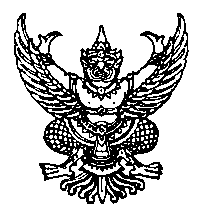 ประกาศมหาวิทยาลัยธรรมศาสตร์เรื่อง อำนาจหน้าที่และการแบ่งหน่วยงานภายในสำนักงานเลขานุการคณะทันตแพทยศาสตร์ พ.ศ. ๒๕๕๙-----------------------------โดยที่เป็นการสมควรกำหนดอำนาจหน้าที่และการแบ่งหน่วยงานภายในสำนักงานเลขานุการคณะทันตแพทยศาสตร์อาศัยอำนาจตามความในมาตรา ๓๙ แห่งพระราชบัญญัติมหาวิทยาลัยธรรมศาสตร์ พ.ศ. ๒๕๕๘ ประกอบข้อ ๑๔ ของข้อบังคับมหาวิทยาลัยธรรมศาสตร์ว่าด้วยการจัดตั้งและการแบ่งส่วนงานของมหาวิทยาลัยธรรมศาสตร์ พ.ศ. ๒๕๕๙ อธิการบดีโดยความเห็นชอบของสภามหาวิทยาลัยธรรมศาสตร์ในคราว
การประชุมครั้งที่ ๗/๒๕๕๙ เมื่อวันที่ ๒๕ กรกฎาคม ๒๕๕๙ จึงออกประกาศดังต่อไปนี้ข้อ ๑. ประกาศนี้เรียกว่า “ประกาศมหาวิทยาลัยธรรมศาสตร์ เรื่อง อำนาจหน้าที่และการแบ่งหน่วยงานภายในสำนักงานเลขานุการคณะทันตแพทยศาสตร์ พ.ศ. ๒๕๕๙”ข้อ ๒. สำนักงานเลขานุการคณะคณะทันตแพทยศาสตร์ แบ่งหน่วยงานเป็น ๔ งาน ดังนี้(๑) งานบริหารทั่วไป(๒) งานวิชาการและวิจัย(๓) งานการนักศึกษา(๔) งานบริการวิชาการและวิเทศสัมพันธ์ข้อ ๓. งานบริหารทั่วไป มีอำนาจหน้าที่ดำเนินการด้านสารบรรณ ด้านทรัพยากรบุคคล 
ด้านการเงินและบัญชี ด้านพัสดุ ด้านแผนและงบประมาณ และด้านคอมพิวเตอร์ โดยรับผิดชอบงานรับส่งหนังสือ งานระเบียบสารบรรณ การประชุมของคณะ ดำเนินการสรรหาและพัฒนาบุคคล ดูแลสวัสดิการต่าง ๆ จัดทำทะเบียนประวัติบุคลากร ดำเนินการเบิกจ่ายงบประมาณ จัดทำบัญชีเงินสดรับจ่าย ควบคุมการบริหารเงินงบประมาณทุกประเภท ดำเนินการจัดซื้อจัดจ้าง การเบิกจ่ายและซ่อมแซมวัสดุครุภัณฑ์ จัดทำงบประมาณทุกประเภท จัดทำแผนการใช้จ่ายเงินงบประมาณ และดูแลระบบสารสนเทศและโสตทัศนูปกรณ์ข้อ ๔. งานวิชาการและวิจัย มีอำนาจหน้าที่ดำเนินการด้านการศึกษาระดับปริญญาตรี 
ระดับบัณฑิตศึกษา ด้านวิจัย ด้านการประกันคุณภาพการศึกษา และด้านเทคโนโลยีการศึกษา โดยรับผิดชอบจัดทำแผนการศึกษา คู่มือการศึกษา ตารางสอบและตารางสอน ตรวจสอบภาระงานสอนเพื่อประกอบ
การขอตำแหน่งทางวิชาการของอาจารย์ ดำเนินการเกี่ยวกับทุนสนับสนุนงานวิจัย จัดโครงการฝึกอบรม
ด้านการวิจัยและเขียนตำรา จัดทำแผนปรับปรุงคุณภาพการศึกษา พัฒนาระบบและกลไกประกันคุณภาพ ดำเนินการเกี่ยวกับการเปิดหลักสูตรระดับบัณฑิตศึกษาให้บริการด้านโสตทัศนูปกรณ์ในการเรียนการสอนทุกระดับการศึกษาข้อ ๕. งานการนักศึกษา มีอำนาจหน้าที่รับผิดชอบในด้านจัดทำแผนงานกิจกรรมนักศึกษา ดำเนินการเกี่ยวกับโครงการพัฒนาศึกษาและกิจกรรมเสริมหลักสูตร ดำเนินการเกี่ยวกับทุนการศึกษาทุกประเภท การประสานงานจัดหาทุนจากแหล่งทุน ดำเนินการให้ความรู้เกี่ยวกับกฎระเบียบข้อบังคับนักศึกษา ดำเนินการสอบสวนเพื่อพิจารณาลงโทษ ดูแลช่วยเหลือนักศึกษากรณีป่วยหรือประสบอุบัติเหตุ การแนะแนวให้คำปรึกษา ดำเนินการคัดเลือกนักศึกษาระดับปริญญาตรี และดำเนินการติดตามนักศึกษาผิดสัญญาชดใช้ทุนข้อ ๖. งานบริการวิชาการและวิเทศสัมพันธ์ มีอำนาจหน้าที่ดำเนินการด้านวิเทศสัมพันธ์
และประชาสัมพันธ์ ด้านหน่วยทันตกรรมเคลื่อนที่ ด้านคลินิกนักศึกษา และด้านศิษย์เก่าสัมพันธ์ โดยรับผิดชอบประสานงานด้านทุนการศึกษาจากองค์กรหรือหน่วยงานจากต่างประเทศ ประสานงานการทำบันทึกข้อตกลงความร่วมมือทางวิชาการ ดำเนินการวางแผนการประชาสัมพันธ์ ดำเนินการประชาสัมพันธ์แจ้งข่าวสารทั้งภายใน
และภายนอกคณะ ผลิตสื่อประชาสัมพันธ์ ให้บริการทันตสุขศึกษาและบริการรักษาสุขภาพช่องปากแก่ประชาชนผู้ด้อยโอกาสและอยู่ห่างไกลโดยไม่คิดค่าใช้จ่าย เป็นศูนย์กลางในการติดต่อประสานงานกับสมาคม ชมรม กลุ่ม และองค์กรของศิษย์เก่าทั้งนี้ ตั้งแต่บัดนี้เป็นต้นไป			                 	  ประกาศ  ณ  วันที่  ๕  สิงหาคม   พ.ศ. ๒๕๕๙					        (ศาสตราจารย์ ดร.สมคิด เลิศไพฑูรย์)					         อธิการบดีมหาวิทยาลัยธรรมศาสตร์ประกาศมหาวิทยาลัยธรรมศาสตร์เรื่อง อำนาจหน้าที่และการแบ่งหน่วยงานภายในสำนักงานเลขานุการคณะทันตแพทยศาสตร์ (ฉบับที่ ๒) 
พ.ศ. ๒๕๕๙-----------------------------โดยที่เป็นการสมควรกำหนดอำนาจหน้าที่และการแบ่งหน่วยงานภายในสำนักงานเลขานุการคณะทันตแพทยศาสตร์อาศัยอำนาจตามความในมาตรา ๓๙ แห่งพระราชบัญญัติมหาวิทยาลัยธรรมศาสตร์ พ.ศ. ๒๕๕๘ ประกอบข้อ ๑๔ ของข้อบังคับมหาวิทยาลัยธรรมศาสตร์ว่าด้วยการจัดตั้งและการแบ่งส่วนงานของมหาวิทยาลัยธรรมศาสตร์ พ.ศ. ๒๕๕๙ อธิการบดีโดยความเห็นชอบของสภามหาวิทยาลัยธรรมศาสตร์ในคราว
การประชุมครั้งที่ ๑๒/๒๕๕๙ เมื่อวันที่ ๒๖ ธันวาคม ๒๕๕๙ จึงออกประกาศดังต่อไปนี้ข้อ ๑. ประกาศนี้เรียกว่า “ประกาศมหาวิทยาลัยธรรมศาสตร์ เรื่อง อำนาจหน้าที่และการแบ่งหน่วยงานภายในสำนักงานเลขานุการคณะทันตแพทยศาสตร์ (ฉบับที่ ๒) พ.ศ. ๒๕๕๙”ข้อ ๒. ให้ยกเลิกประกาศมหาวิทยาลัยธรรมศาสตร์ เรื่อง อำนาจหน้าที่และการแบ่งหน่วยงานภายในสำนักงานเลขานุการคณะทันตแพทยศาสตร์ พ.ศ. ๒๕๕๙ข้อ ๓. สำนักงานเลขานุการคณะคณะทันตแพทยศาสตร์ แบ่งหน่วยงานเป็น ๔ งาน ดังนี้(๑) งานบริหารและกิจการนักศึกษา(๒) งานวิชาการและประกันคุณภาพ(๓) งานบัณฑิตศึกษาและวิจัย(๔) งานคลินิกและบริการข้อ ๔. งานบริหารและกิจการนักศึกษา มีอำนาจหน้าที่ดำเนินการด้านสารบรรณ การบริหารทรัพยากรบุคคล การเงินการบัญชีและพัสดุ แผนงานและงบประมาณ ดูแลระบบคอมพิวเตอร์และอาคารสถานที่ การประชาสัมพันธ์และโสตทัศนศึกษา งานกิจการนักศึกษาและการรับเข้าศึกษา และปฏิบัติหน้าที่อื่นตามที่ได้รับมอบหมายข้อ ๕. งานวิชาการและประกันคุณภาพ มีอำนาจหน้าที่ดำเนินการด้านบริการและส่งเสริมการศึกษาระดับปริญญาตรีทุกหลักสูตร สนับสนุนการศึกษาและประเมินผล การจัดการเรียนการสอนโรงเรียนผู้ช่วยทันตแพทย์ การประกันคุณภาพการศึกษา และปฏิบัติหน้าที่อื่นตามที่ได้รับมอบหมายข้อ ๖. งานบัณฑิตศึกษาและวิจัย มีอำนาจหน้าที่ดำเนินการด้านบัณฑิตศึกษา ควบคุมดูแลห้องปฏิบัติการและส่งเสริมการวิจัย งานวิเทศสัมพันธ์ และปฏิบัติหน้าที่อื่นตามที่ได้รับมอบหมายข้อ ๖. งานคลินิกและบริการ มีอำนาจหน้าที่ดำเนินการงานคลินิกนักศึกษาปริญญาตรี 
คลินิกนักศึกษาหลังปริญญา คลินิกพิเศษ หน่วยทันตกรรมพระราชทาน และปฏิบัติหน้าที่อื่นตามที่ได้รับมอบหมายทั้งนี้ ตั้งแต่บัดนี้เป็นต้นไป			                 	  ประกาศ  ณ  วันที่  ๒๙  ธันวาคม   พ.ศ. ๒๕๕๙					         (ศาสตราจารย์ ดร.สมคิด เลิศไพฑูรย์)					          อธิการบดีมหาวิทยาลัยธรรมศาสตร์ประกาศมหาวิทยาลัยธรรมศาสตร์เรื่อง อำนาจหน้าที่และการแบ่งหน่วยงานภายในสำนักงานเลขานุการคณะทันตแพทยศาสตร์ 
พ.ศ. ๒๕๖๔-----------------------------โดยที่เป็นการสมควรกำหนดอำนาจหน้าที่และการแบ่งหน่วยงานภายในสำนักงานเลขานุการคณะทันตแพทยศาสตร์อาศัยอำนาจตามความในมาตรา ๓๙ แห่งพระราชบัญญัติมหาวิทยาลัยธรรมศาสตร์ พ.ศ. ๒๕๕๘ ประกอบข้อ ๑๔ ของข้อบังคับมหาวิทยาลัยธรรมศาสตร์ว่าด้วยการจัดตั้งและการแบ่งส่วนงานของมหาวิทยาลัยธรรมศาสตร์ พ.ศ. ๒๕๕๙ และมติสภามหาวิทยาลัยในคราวประชุมครั้งที่ ๓/๒๕๖๐ เมื่อวันที่ ๒๗ มีนาคม ๒๕๖๐ อธิการบดีจึงออกประกาศดังต่อไปนี้ข้อ ๑. ประกาศนี้เรียกว่า “ประกาศมหาวิทยาลัยธรรมศาสตร์ เรื่อง อำนาจหน้าที่และการแบ่งหน่วยงานภายในสำนักงานเลขานุการคณะทันตแพทยศาสตร์ พ.ศ. ๒๕๖๔”ข้อ ๒. ให้ยกเลิกประกาศมหาวิทยาลัยธรรมศาสตร์ เรื่อง อำนาจหน้าที่และการแบ่งหน่วยงานภายในสำนักงานเลขานุการคณะทันตแพทยศาสตร์ (ฉบับที่ ๒) พ.ศ. ๒๕๕๙ข้อ ๓. สำนักงานเลขานุการคณะคณะทันตแพทยศาสตร์ แบ่งหน่วยงานเป็น ๔ งาน ดังนี้(๑) งานบริหารและประกันคุณภาพ(๒) งานวิชาการและกิจการนักศึกษา(๓) งานบัณฑิตศึกษาและวิจัย(๔) งานคลินิกและบริการข้อ ๔. งานบริหารและประกันคุณภาพ มีอำนาจหน้าที่ดำเนินการด้านแผนและงบประมาณการเงินและบัญชี การประกันคุณภาพและบริหารความเสี่ยง การบริหารทรัพยากรบุคคล การจัดซื้อจัดจ้าง
และพัสดุ ด้านสารบรรณ ดูแลระบบคอมพิวเตอร์ และปฏิบัติหน้าที่อื่นตามที่ได้รับมอบหมายข้อ ๕. งานวิชาการและกิจการนักศึกษา มีอำนาจหน้าที่ดำเนินการด้านสนับสนุนการศึกษา
และวิเทศสัมพันธ์ การประกันคุณภาพการศึกษา การประชาสัมพันธ์และโสตทัศนศึกษา ด้านกิจการนักศึกษา 
ด้านสื่อสารองค์กร และปฏิบัติหน้าที่อื่นตามที่ได้รับมอบหมายข้อ ๖. งานบัณฑิตศึกษาและวิจัย มีอำนาจหน้าที่ดำเนินการด้านบัณฑิตศึกษาและส่งเสริมงานวิจัยด้านคลินิกนักศึกษาหลังปริญญา ด้านการศึกษาต่อเนื่อง ควบคุมดูแลห้องปฏิบัติการ และปฏิบัติหน้าที่อื่นตามที่ได้รับมอบหมายข้อ ๗. งานคลินิกและบริการ มีอำนาจหน้าที่ดำเนินการงานคลินิกนักศึกษาปริญญาตรี 
การจ่ายกลาง การเงินและเวชระเบียน งานช่างและอาคารสถานที่ และปฏิบัติหน้าที่อื่นตามที่ได้รับมอบหมายทั้งนี้ ตั้งแต่บัดนี้เป็นต้นไป			                 	  ประกาศ  ณ  วันที่  ๑๐  มีนาคม   พ.ศ. ๒๕๖๔					         (รองศาสตราจารย์ เกศินี วิฑูรชาติ)					รักษาการแทนอธิการบดีมหาวิทยาลัยธรรมศาสตร์